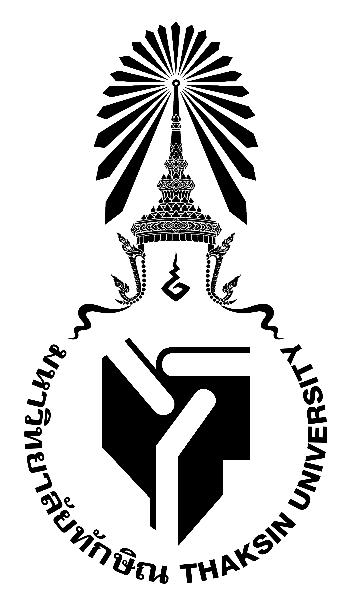  มคอ.3 รายละเอียดรายวิชา Course Specification0317816	สัมมนาเรื่องคัดเฉพาะทางเทคโนโลยีและสื่อสารการศึกษาSeminar in Selected Topics in Educational Technology and Communicationsรายวิชานี้เป็นส่วนหนึ่งของหลักสูตรการศึกษาดุษฎีบัณฑิต สาขาเทคโนโลยีและสื่อสารการศึกษา หลักสูตรใหม่ พ.ศ . 2560คณะศึกษาศาสตร์มหาวิทยาลัยทักษิณสารบัญหมวด										หน้าหมวดที่ 1	ข้อมูลทั่วไป							1หมวดที่ 2	จุดมุ่งหมายและวัตถุประสงค์					2หมวดที่ 3	ลักษณะและการดำเนินการ					2หมวดที่ 4	การพัฒนาผลการเรียนรู้ของนิสิต					3หมวดที่ 5	แผนการสอนและการประเมินผล					6หมวดที่ 6	ทรัพยากรประกอบการเรียนการสอน				8หมวดที่ 7	การประเมินและปรับปรุงการดำเนินการของรายวิชา			9รายละเอียดของรายวิชาหมวด 1 ข้อมูลทั่วไปชื่อสถาบันอุดมศึกษา	: มหาวิทยาลัยทักษิณวิทยาเขต/คณะ/ภาควิชา	:  วิทยาเขตสงขลา คณะศึกษาศาสตร์ สาขาวิชาเทคโนโลยีและสื่อสารการศึกษา1. รหัสชื่อรายวิชา จำนวนหน่วยกิต และคำอธิบายรายวิชา 0317816	สัมมนาเรื่องคัดเฉพาะทางเทคโนโลยีและสื่อสารการศึกษา  	2(1-2-3)	Seminar in Selected Topics in Educational Technology and Communications		บุรพวิชา : ต้องเรียนวิชา 0317713, 0317715  มาก่อน		ควบคู่ : (ถ้ามี) -	เรื่องคัดเฉพาะทางเทคโนโลยีและสื่อสารการศึกษา ในระดับปริญญาเอก หัวข้อเรื่องเปลี่ยนแปลงไปในแต่ละภาคการศึกษา	Selected topics in educational communications technology and at  the doctoral degree level. Varied changing topics each semester2.  หลักสูตรและประเภทของรายวิชาหลักสูตรการศึกษามหาบัณฑิต สาขาวิชาเทคโนโลยีและสื่อสารการศึกษา เป็นรายวิชาเอกบังคับศึกษาทั่วไปวิชาเฉพาะวิชาพื้นฐานเฉพาะด้าน (ถ้ามี)วิชาเอก		  วิชาเอกบังคับ              		    วิชาเอกเลือกวิชาโท วิชาประสบการเชิงปฏิบัติ (ถ้ามี)3.  อาจารย์ผู้รับผิดชอบรายวิชาและอาจารย์ผู้สอนอาจารย์ผู้รับผิดชอบรายวิชา	ผศ.ดร.ชัชวาล  ชุมรักษาอาจารย์ผู้สอนรายวิชา		ผศ.ดร.ชัชวาล  ชุมรักษา				ผศ.ดร.จินตนา  กสินันท์				รศ.ดร.พงศ์ประเสริฐ  หกสุวรรณ5.  ภาคการศึกษา/ ชั้นปีที่เรียนภาคเรียนที่ 2/2562 /ชั้นปีที่ 26.  สถานที่เรียนห้องบัณฑิตศึกษา สาขาวิชาเทคโนโลยีและสื่อสารการศึกษา7.  วันที่จัดทำหรือปรับปรุงรายละเอียดของรายวิชาครั้งล่าสุด21 ตุลาคม  2562หมวดที่  2 จุดมุ่งหมายและวัตถุประสงค์1.จุดมุ่งหมายของรายวิชาเพื่อให้นิสิตเกิดการเรียนรู้/มีความสามารถ/สมรรถนะที่ต้องการด้านต่าง ๆ1.	สามารถตัดสินใจโดยใช้เหตุผลและยึดถือค่านิยมอันดีงามในการแก้ปัญหาในทางที่ถูกต้อง (1.3)2.	วิเคราะห์เชื่อมโยงหลักการและทฤษฎีที่เป็นรากฐานทางเทคโนโลยีและสื่อสารการศึกษาและประเด็นความรู้ใหม่ๆ  เพื่อแก้ปัญหาและพัฒนาการศึกษาทั้งในระดับชุมชนท้องถิ่น และในระดับที่สูงขึ้น (2.1)3.	สามารถออกแบบและดำเนินการวิจัยและพัฒนาทางเทคโนโลยีและสื่อสารการศึกษาในประเด็นที่ซับซ้อน เพื่อพัฒนาองค์ความรู้หรือปรับปรุงแนวปฏิบัติได้อย่างสร้างสรรค์ (3.2)4.  สามารถสังเคราะห์ผลงานการวิจัยและทฤษฎีเพื่อพัฒนาความรู้ใหม่ บูรณาการศาสตร์เพื่อสร้างสรรค์ความก้าวหน้าทางวิชาการด้านเทคโนโลยีและสื่อสารการศึกษา (3.3)5.  สามารถแสดงความเห็นทางวิชาการด้านเทคโนโลยีและสื่อสารการศึกษาที่โดดเด่นและสามารถใช้ความรู้ในศาสตร์ชี้นำองค์กรได้อย่างเหมาะสม (4.1)6.	มีทักษะในการทำงานเป็นทีม สร้างปฏิสัมพันธ์ในกิจกรรมกลุ่มอย่างสร้างสรรค์ รวมทั้งสามารถจัดการตนเองในการเป็นผู้นำหรือผู้ตามได้อย่างเหมาะสมตามโอกาสและสถานการณ์ (4.3)7	มีทักษะในการสื่อสารด้วยเทคโนโลยีที่เหมาะสม ทั้งในรูปแบบที่เป็นทางการและไม่เป็นทางการ รวมถึงการตีพิมพ์ผ่านสื่อทางวิชาการและวิชาชีพได้อย่างเหมาะสม (5.2)2.วัตถุประสงค์ของรายวิชาเพื่อให้เป็นไปตามเกณฑ์การประกันคุณภาพการศึกษาที่กำหนดให้มีการปรับปรุงหลักสูตร  ทุกรอบระยะเวลา 5  ปี และให้เป็นไปตามประกาศกระทรวงศึกษาธิการเรื่อง  เกณฑ์มาตรฐานหลักสูตรระดับบัณฑิตศึกษา พ.ศ.  2559 รวมทั้งปรับปรุงให้สอดคล้องกับความก้าวหน้าทางวิชาการและเทคโนโลยีที่เปลี่ยนแปลงในศตวรรษที่  21 ตลอดจนข้อเสนอแนะจากผู้มีส่วนได้ส่วนเสียของหลักสูตรหมวดที่  3  ลักษณะการดำเนินการ1.  จำนวนชั่วโมงที่ใช้ต่อภาคการศึกษาคำชี้แจงภาคการศึกษาคิดเป็นไม่น้อยกว่า 15 สัปดาห์2.  จำนวนชั่วโมงต่อสัปดาห์ที่ และช่องทางในการให้คำปรึกษาแนะนำทางวิชาการแก่นิสิตเป็นรายบุคคลจัดเวลาให้คำปรึกษาเป็นรายบุคคล หรือ รายกลุ่ม ตามความต้องการ  2 ชั่วโมง/สัปดาห์หมวดที่  4  การพัฒนาผลการเรียนรู้ของนิสิตแผนที่การกระจายความรับผิดชอบ (นำข้อมูลจาก ข้อ 3 หมวดที่ 4 ในเล่ม มคอ.2)หมวดที่  5  แผนการสอนและการประเมินผล1. แผนการสอน 2. แผนการประเมินผลการเรียนรู้หมวดที่ 6 ทรัพยากรประกอบการเรียนการสอน1.  ตำรา เอกสารหลัก และข้อมูลสำคัญ- ภาษาไทยปรัชญนันท์  นิลสุข.  การวิจัยระดับปริญญาโทและปริญญาเอกทางเทคโนโลยีการศึกษา.   วารสารวิทยบริการ ปีที่ 17 ฉบับที่ 3 กันยายน-ธันวาคม 2549 หน้า 1-9.  สืบค้นเมื่อ 14 สิงหาคม 2651,  จาก http://www.moe.go.th/moe/th/news/detail.php? NewsID=9939&Key=news_research.
วชิราพร อัจฉริยโกศล.  (2549).   การวิเคราะห์งานวิจัยทางเทคโนโลยีและสื่อสารการศึกษาในประเทศไทย : พัฒนาการของการใช้ทฤษฎี การปฏิบัติและการประยุกต์ใช้เทคโนโลยี. กรุงเทพฯ : รายงานการวิจัย  จุฬาลงกรณ์มหาวิทยาลัย.   URL : http://cuir.car.chula.ac.th/handle/123456789/8481
Thesis online.   http://www.thapra.lib.su.ac.th/thesis/listprogram_th.asp?program=0605	สำนักหอสมุดกลาง มหาวิทยาลัยศิลปากร. - ภาษาอังกฤษJonassen. D.H.  (1996).  Handbook of Research for Educational Communications and Technology. New York : Simon and Schuster Macmillan.Koetting, R.J. (1996).  Philosophy, Research and Education. in Handbook of  Research forEducational Communications and Technology.  Jonassen.D.H. editor. New York : Simon and Schuster Macmillan.Knupfer, N.N. and McLellan, H. (1996).  Descriptive Research Methodologies. in Handbook ofResearch for Educational Communications and Technology. Jonassen.D.H. editor. New  York : Simon and Schuster Macmillan.Kung, H.T.  Useful Things to Know About Ph. D. Thesis Research  "What is Research".Immigration Course, Computer Science Department, Carnegie Mellon University, 14October 1987   http://www.eecs.harvard.edu/~htk/thesis.htmNCATE.  (2006).  Professional Standards for the Accreditation of Schools, Colleges, andDepartment of Education.  Washington, DC  : National Council for Accreditation ofTeacher Education  http://www.ncate.org/Virginia Polytechnic Institute and State University (2006). Electronic Journals http://scholar.lib.vt.edu/ejournals/2.  เอกสารและข้อมูลแนะนำ-หมวดที่  7  การประเมินและปรับปรุงการดำเนินการของรายวิชา1.  กลยุทธ์การประเมินประสิทธิผลของรายวิชาโดยนิสิต   	- ให้นิสิตประเมินพัฒนาการของตนเองโดยเปรียบเทียบความรู้ ทักษะ ในการประมวล/คิดวิเคราะห์ก่อนและหลังการเรียนรายวิชานี้  	 - ให้นิสิตประเมิน/แสดงความเห็นผ่านการประเมินรายวิชา, การประเมินการสอนของอาจารย์    	- การสนทนากลุ่มระหว่างผู้สอนและนิสิต   	- การสะท้อนคิดของนิสิต2.  กลยุทธ์การประเมินการสอน- แบบประเมินผลการสอน ซึ่งเป็นแบบประเมินผลการสอนของมหาวิทยาลัย ที่กำหนดให้มีการประเมินการสอนของอาจารย์ผู้สอน โดยนิสิตทุกภาคการศึกษา- ให้นิสิตอภิปรายในชั้นเรียน  และสอบถามความคิดเห็นของนิสิตโดยใช้แบบสอบถามปลายเปิด- จัดประชุมคณะกรรมการประจำหลักสูตร เพื่อร่วมกันประเมิน3.  การปรับปรุงการสอน   	 - ประมวลความคิดเห็นของนิสิต ผลการประเมินการสอน ปัญหา อุปสรรค เพื่อเป็นข้อมูลในการปรับปรุงการสอน    	- การวิจัยในชั้นเรียน   	 - การปรับปรุงรายละเอียดรายวิชา   	 - การประชุมเพื่อพัฒนาการเรียนการสอน4.  การทวนสอบมาตรฐานผลสัมฤทธิ์ของนิสิตในรายวิชา 	 - ประชุมคณาจารย์เพื่อทวนสอบคะแนนและผลการเรียนของนิสิต  	- ให้นิสิตได้มีโอกาสตรวจสอบคะแนนและผลการเรียนก่อนส่งเกรดให้ฝ่ายทะเบียน  	- ประชุมคณาจารย์เพื่อทบทวนวิธีการและเกณฑ์การประเมิน และการออกข้อสอบ5.  การดำเนินการทบทวนและการวางแผนปรับปรุงประสิทธิผลของรายวิชา  	- นำผลการประเมินโดยนิสิตจากข้อ 1 และการประเมินการสอนจากข้อ 2 มาประมวลเพื่อปรับปรุงรายวิชา เพื่อเป็นแนวทางในการจัดการเรียนการสอน  	- จัดประชุมอาจารย์ผู้สอนเพื่อทบทวนและปรับปรุงรายวิชา 	 - ปรับปรุงประมวลรายวิชาทุกปี ตามข้อมูลจากการประเมินบรรยายสอนเสริมการฝึกปฏิบัติ/การฝึกงานภาคสนามการศึกษาด้วยตนเอง15 ช.ม./ภาคเรียน-30 ช.ม./ภาคเรียน45 ช.ม./ภาคเรียนรายวิชา1. คุณธรรม จริยธรรม1. คุณธรรม จริยธรรม1. คุณธรรม จริยธรรม2. ความรู้2. ความรู้3. ทักษะทางปัญญา3. ทักษะทางปัญญา3. ทักษะทางปัญญา4. ทักษะความสัมพันธ์ฯ4. ทักษะความสัมพันธ์ฯ4. ทักษะความสัมพันธ์ฯ5. ทักษะการวิเคราะห์ฯ5. ทักษะการวิเคราะห์ฯรายวิชาELO1ELO1ELO1ELO2ELO2ELO3ELO3ELO4ELO5ELO5ELO5ELO6ELO6รายวิชา1.11.21.32.12.23.13.23.34.14.24.35.15.20317816	สัมมนาเรื่องคัดเฉพาะทางเทคโนโลยีและสื่อสารการศึกษา ผลการเรียนรู้กลยุทธ์การสอนที่ใช้พัฒนาการเรียนรู้กลยุทธ์การประเมินผลการเรียนรู้1.	ด้านคุณธรรม จริยธรรม1.3	สามารถใช้ดุลยพินิจอย่างผู้รู้ ตัดสินใจอย่างหลักการที่มีเหตุผลและยึดถือค่านิยมอันดีงามในการแก้ปัญหาทางจรรยาบรรณเพื่อทบทวนแก้ไขในทางที่ถูกต้อง1.1	การจัดการเรียนการสอนผ่านกระบวนการวิเคราะห์และสะท้อนความคิดและการเรียนรู้เป็นรายบุคคล จากกรณีศึกษา สถานการณ์ หรือประสบการณ์ปัญหาเกี่ยวกับจรรยาบรรณวิชาชีพของนักเทคโนโลยีและสื่อสารการศึกษา รวมทั้งเสนอแนะแนวทางแก้ไขหรือป้องกัน1.2	เรียนรู้จากต้นแบบ เช่น อาจารย์ผู้สอน วิทยากร เพื่อน นักวิจัยหรือบุคคลตัวอย่างในสังคม หรือในท้องถิ่น หรือในประวัติศาสตร์ การยกย่องนักศึกษาที่ดี ทำประโยชน์แก่ส่วนรวม1.3	ใช้สถานการณ์การปฏิบัติงานภาคสนามในแต่ละรายวิชาสร้างความตระหนักและความสำนึกในคุณธรรมจริยธรรม ตลอดจนจรรยาบรรณ1.1	ประเมินการเปลี่ยนแปลงแนวคิดและพฤติกรรมผ่านการปฏิบัติงาน การเรียนการสอนในห้องเรียน การปฏิบัติงานภาคสนาม 1.2	ประเมินพฤติกรรมโดยเพื่อนและนิสิตรายงานตนเอง2.	ด้านความรู้2.1	วิเคราะห์เชื่อมโยงหลักการและทฤษฎีที่เป็นรากฐานทางเทคโนโลยีและสื่อสารการศึกษา  เพื่อแก้ปัญหาและพัฒนาการศึกษาทั้งในระดับชุมชนท้องถิ่น และในระดับที่สูงขึ้น2.1	จัดการเรียนการสอนหลากหลายรูปแบบโดยเน้นหลักการทางทฤษฎี และการนำความรู้หลักการทฤษฎีไปใช้ในสถานการณ์จริง การเรียนรู้โดยใช้วิจัยเป็นฐาน 2.2	จัดการเรียนรู้การเรียนรู้โดยใช้ปัญหาท้องถิ่นเป็นฐาน การเรียนรู้จากการทำวิจัยร่วมกับอาจารย์ การเรียนรู้จากวิทยากร หรือการฝึกปฏิบัติการภาคสนาม 2.3	นำเทคโนโลยีมาใช้ในการจัดการเรียนการสอน ทั้งนี้การจัดการเรียนการสอนจะมีความเฉพาะเจาะจงตามธรรมชาติวิชา2.1	การประเมินผลการเรียนรู้ด้านความรู้ใช้เทคนิคการประเมินผลหลากหลาย ได้แก่ จัดให้มีการทดสอบย่อย การทดสอบสรุปรวมเพื่อตัดสินผลการเรียน 2.2	การประเมินจากกระบวนการทำงานและผลผลิต การประเมินภาคปฏิบัติ การประเมินตามสภาพที่แท้จริง การให้ปฏิบัติจริง การทดสอบปากเปล่า ตลอดจนการประเมินโดยใช้แฟ้มสะสมงาน และแฟ้มสะสมงานอิเลกทรอนิกส์3.	ด้านทักษะทางปัญญา3.1	คิดวิเคราะห์อย่างเป็นระบบในบริบทด้านเทคโนโลยีและสื่อสารการศึกษา โดยเสนอแนะทางออกในการแก้ปัญหาทั้งเชิงนโยบายและเชิงปฏิบัติการได้อย่างสร้างสรรค์3.2	สามารถออกแบบและดำเนินการวิจัยและพัฒนาทางเทคโนโลยีและสื่อสารการศึกษาในประเด็นที่ซับซ้อน เพื่อพัฒนาองค์ความรู้หรือปรับปรุงแนวปฏิบัติ ได้อย่างสร้างสรรค์  3.3	สามารถสังเคราะห์ผลงานการวิจัยและทฤษฎีเพื่อพัฒนาความรู้ใหม่ บูรณาการศาสตร์เพื่อสร้างสรรค์ความก้าวหน้าทางวิชาการด้านเทคโนโลยีและสื่อสารการศึกษา3.1	การเรียนรู้ผ่านกระบวนการคิดเพื่อส่งเสริมการคิดวิเคราะห์ คิดสังเคราะห์ การคิดอย่างมีวิจารณญาณ โดยออกแบบประสบการณ์การเรียนรู้ผ่านการอภิปราย การสัมมนา การวิเคราะห์แก้ปัญหาในสถานการณ์จำลอง การแลกเปลี่ยนเรียนรู้วิธีการคิดและสาระเชิงวิชาการระหว่างนักศึกษา อาจารย์ และวิทยากร3.2	การเรียนรู้จากประสบการณ์ตรงโดยเน้นการปฏิบัติการภาคสนามผ่านรายวิชา มุ่งเน้นให้นักศึกษาปฏิบัติการวิจัย เพื่อแก้ปัญหาและพัฒนาโดยใช้ปัญหาท้องถิ่นเป็นฐานในการเรียนรู้ตลอดจนการเรียนรู้จากการเป็นวิทยากรอบรม ให้คำปรึกษาให้กับบุคลากรในท้องถิ่น3.3	การเรียนรู้จากต้นแบบ อาทิ นักวิจัย อาจารย์หรือวิทยากรที่เชี่ยวชาญในการวิจัยทางเทคโนโลยีและสื่อสารการศึกษาบูรณาการการวิจัยและการผลิตบัณฑิตเพื่อปัญหาทางการศึกษาในท้องถิ่น ตลอดจนส่งเสริมให้นักศึกษาเสวนากับผู้รู้ผู้เชี่ยวชาญ สัมมนาเชิงวิชาการอย่างต่อเนื่อง3.1	การประเมินผลตามสภาพจริง ผ่านการปฏิบัติงานในโลกแห่งความเป็นจริงหรือสถานการณ์เสมือนจริง 3.2	การประเมินโดยการใช้แบบทดสอบแบบอัตนัย การสอบปากเปล่า แบบทดสอบเชิงสถานการณ์ และแบบทดสอบแบบเลือกตอบที่วัดการคิดระดับสูง 4.	ทักษะความสัมพันธ์ระหว่างบุคคลและความรับผิดชอบ4.1	มีความสามารถสูงในการแสดงความเห็นทางวิชาการด้านเทคโนโลยีและสื่อสารการศึกษาที่โดดเด่นและสามารถใช้ความรู้ในศาสตร์ชี้นำองค์กรได้อย่างเหมาะสม4.2	สามารถวิเคราะห์และจัดการปัญหาด้านเทคโนโลยีและสื่อสารการศึกษาที่ซับซ้อน วางแผนพัฒนาตนเองและองค์กรได้อย่างมีประสิทธิภาพและมีทักษะในการขับเคลื่อนงานวิชาการร่วมกับผู้อื่น4.3	มีทักษะในการทำงานเป็นทีม สร้างปฏิสัมพันธ์ในกิจกรรมกลุ่มอย่างสร้างสรรค์ รวมทั้งสามารถจัดการตนเองในการเป็นผู้นำหรือผู้ตามได้อย่างเหมาะสมตามโอกาสและสถานการณ์4.1	การจัดการเรียนรู้ผ่านการศึกษาค้นคว้าและมีการนำเสนอความรู้ โดยมีใช้ทักษะการสื่อสาร การวิพากษ์วิจารณ์โดยใช้หลักการและทฤษฎี4.2	การเรียนรู้ผ่านกระบวนการกลุ่มทั้งกลุ่มเล็กและกลุ่มใหญ่เพื่อฝึกวินัยความรับผิดชอบ การเป็นผู้นำผู้ตาม การเรียนรู้การจัดการปฏิสัมพันธ์ในกลุ่ม ทักษะการสื่อสารที่สร้างสรรค์รวมทั้งการยอมรับความแตกต่างระหว่างบุคคลประเมินพฤติกรรมการแสดงออกของนิสิต การนำเสนองาน การร่วมกิจกรรม การใช้ทักษะการสื่อสารระหว่างบุคคล5.	ด้านทักษะการวิเคราะห์เชิงตัวเลข การสื่อสาร และการใช้เทคโนโลยีสารสนเทศ5.1	คัดกรองข้อมูลและใช้หลักตรรกะทางคณิตศาสตร์และสถิติในการศึกษาค้นคว้าปัญหา เชื่อมโยงประเด็นปัญหาที่สำคัญและซับซ้อน และเสนอแนะแนวทางการแก้ไขปัญหาในด้านต่างๆ โดยเฉพาะทางด้านด้านเทคโนโลยีและสื่อสารการศึกษาได้เป็นอย่างดี5.2	สื่อสารด้วยเทคโนโลยีที่เหมาะสมกับกลุ่มบุคคลทั้งในวงการวิชาการและรวมทั้งใช้เทคโนโลยีสารสนเทศในการนำเสนอรายงานการวิจัย วิทยานิพนธ์ หรือโครงการค้นคว้าที่สำคัญ ทั้งในรูปแบบที่เป็นทางการและไม่เป็นทางการ รวมถึงการตีพิมพ์ผ่านสื่อทางวิชาการและวิชาชีพได้อย่างเหมาะสม5.1	การเรียนรู้ผ่านกระบวนการคิดเพื่อส่งเสริมความสามารถในการคัดกรองข้อมูล การใช้หลักตรรกะทางคณิตศาสตร์ในการสรุปปัญหา โดยออกแบบประสบการณ์การเรียนรู้ผ่านการอภิปราย สัมมนา วิเคราะห์แก้ปัญหาในสถานการณ์จำลอง การแลกเปลี่ยนเรียนรู้วิธีการคิดและสาระเชิงวิชาการระหว่างนักศึกษา อาจารย์ และวิทยากร5.2	การจัดการเรียนรู้ผ่านการสืบเสาะ ค้นคว้า สัมมนา โดยแสดงบทบาททั้งผู้ร่วมสัมมนา และบทบาทการเป็นผู้จัดการการสัมมนา โดยใช้ทักษะการสื่อสาร การวิพากษ์วิจารณ์โดยใช้หลักการและทฤษฎี ตลอดจนการเรียนรู้จากการเป็นวิทยากรอบรม ให้คำปรึกษาด้านเทคโนโลยีและสื่อสารการศึกษาให้กับบุคลากรในท้องถิ่น5.3	การเรียนรู้จากต้นแบบ อาทิ นักวิจัย อาจารย์ หรือวิทยากร ที่เชี่ยวชาญในการวิจัย การร่วมกับอาจารย์ทำวิจัยด้านเทคโนโลยีและสื่อสารแก้ปัญหาทางการศึกษาในท้องถิ่น ตลอดจนส่งเสริมให้นักศึกษาเสวนากับผู้รู้ผู้เชี่ยวชาญ สัมมนาเชิงวิชาการอย่างต่อเนื่อง5.1	ประเมินพฤติกรรมด้วยการสังเกตพฤติกรรม5.2	ประเมินผลงาน การนำเสนองาน การร่วมกิจกรรม ทักษะการใช้เทคโนโลยีสารสนเทศในการสื่อสาร นำเสนอรายงานวิชาการหรืองานวิจัยสัปดาห์ที่หัวข้อ/รายละเอียดจำนวนชั่วโมงจำนวนชั่วโมงกิจกรรมการเรียนการสอน สื่อที่ใช้ผู้สอนสัปดาห์ที่หัวข้อ/รายละเอียดบรรยายปฏิบัติกิจกรรมการเรียนการสอน สื่อที่ใช้ผู้สอน1ปฐมนิเทศ มคอ.312-ชี้แจงรายละเอียดรายวิชา -ร่วมกันวิพากษ์และกำหนดข้อตกลงในการเรียนการสอน-เรียนรู้วิธีสืบค้นเอกสารและงานวิจัยจากฐานข้อมูลในประเทศและต่างประเทศ-สรุปบทเรียนร่วมกันรศ.ดร.พงศ์ประเสริฐ   หกสุวรรณผศ.ดร.ชัชวาล  ชุมรักษาผศ.ดร.จินตนา  กสินันท์2-5-หลักการและทฤษฎีที่เป็นรากฐานทางเทคโนโลยีและสื่อสารการศึกษา-หลักการเรียนรู้ในศตวรรษที่ 2148- วิเคราะห์ หลักการและทฤษฎีที่เป็นรากฐานทางเทคโนโลยีและสื่อสารการศึกษา/ทักษะการเรียนในศตวรรษที่ 21- มอบหมายงานค้นคว้ารายละเอียดเกี่ยวกับหลักการและทฤษฎีที่เป็นรากฐานทางเทคโนโลยีและสื่อสารการศึกษา- นำเสนอ  ร่วมกันวิพากษ์  แสดงความคิดเห็น  และวิเคราะห์เชื่อมโยงกับองค์ความรู้หรือประเด็นความรู้ใหม่ ๆรศ.ดร.พงศ์ประเสริฐ   หกสุวรรณผศ.ดร.ชัชวาล  ชุมรักษาผศ.ดร.จินตนา  กสินันท์6-7การสังเคราะห์งานวิจัยทางเทคโนโลยีและสื่อสารการศึกษา24- บรรยายวิธีวิทยาการสังเคราะห์งานวิจัยเชิงปริมาณและเชิงคุณภาพ- มอบหมายงานสังเคราะห์งานวิจัยในประเด็นที่นิสิตสนใจ- นำเสนอ  ร่วมกันวิพากษ์ แสดงความคิดเห็น และวิเคราะห์ความเป็นไปได้ในการกำหนดเป็นประเด็นการพัฒนา concept paperรศ.ดร.พงศ์ประเสริฐ   หกสุวรรณผศ.ดร.ชัชวาล  ชุมรักษาผศ.ดร.จินตนา  กสินันท์8สอบกลางภาคสอบกลางภาคสอบกลางภาคสอบกลางภาคสอบกลางภาค9-11การเขียน concept paper36- ชี้แจงรายละเอียดการเขียน concept paper และความแตกต่างของ concept paper กับเค้าโครงการวิจัย- มอบหมายงานให้กำหนดประเด็นการเขียน concept paper- นำเสนอประเด็น concept paper ร่วมกันวิพากษ์ ให้ข้อเสนอแนะ  และสรุปประเด็น  - มอบหมายงานให้ค้นคว้าต่อสืบเนื่องจากแนวคิดทฤษฎีที่เป็นรากฐานเทคโนโลยีและสื่อสารการศึกษา  งานวิจัยที่เกี่ยวข้อง เพื่อเขียน concept paper  ให้เห็นช่องว่างขององค์ความรู้ที่ยังต้องการการค้นหารศ.ดร.พงศ์ประเสริฐ   หกสุวรรณผศ.ดร.ชัชวาล  ชุมรักษาผศ.ดร.จินตนา  กสินันท์12-15การนำเสนอ  concept paper48- นำเสนอ concept paper ร่วมกันวิพากษ์ ให้ข้อเสนอแนะ  และสรุปประเด็นที่น่าสนใจที่จะพัฒนาเป็นปัญหาวิจัย- มอบหมายให้เขียนบทความจากงานค้นคว้านำเสนอ และหาแหล่งนำเสนองานตลอดจนการตีพิมพ์เผยแพร่รศ.ดร.พงศ์ประเสริฐ   หกสุวรรณผศ.ดร.ชัชวาล  ชุมรักษาผศ.ดร.จินตนา  กสินันท์16สอบปลายภาคสอบปลายภาคสอบปลายภาคสอบปลายภาคสอบปลายภาค17สอบปลายภาคสอบปลายภาคสอบปลายภาคสอบปลายภาคสอบปลายภาครวมรวม1530ลำดับผลการเรียนรู้วิธีประเมินสัปดาห์ที่ประเมินสัดส่วนของการประเมินผล11.3  สามารถตัดสินใจโดยใช้เหตุผลและยึดถือค่านิยมอันดีงามในการแก้ปัญหาในทางที่ถูกต้อง1.1	ประเมินพฤติกรรมผ่านการปฏิบัติงาน การเรียนการสอนในห้องเรียน 1.2	ประเมินพฤติกรรมโดยเพื่อนและนิสิตรายงานตนเอง3-151022.1	วิเคราะห์เชื่อมโยงหลักการและทฤษฎีที่เป็นรากฐานทางเทคโนโลยีและสื่อสารการศึกษาและประเด็นความรู้ใหม่ๆ  เพื่อแก้ปัญหาและพัฒนาการศึกษาทั้งในระดับชุมชนท้องถิ่น และในระดับที่สูงขึ้น2.1 การประเมินผลการเรียนรู้ด้านความรู้โดยการทดสอบย่อย การทดสอบสรุปรวมเพื่อตัดสินผลการเรียน 2.2	การประเมินการปฏิบัติตามสภาพจริง  การทดสอบปากเปล่า 2-812-153033.2	ออกแบบและดำเนินการวิจัยและพัฒนาทางเทคโนโลยีและสื่อสารการศึกษาในประเด็นที่ซับซ้อน เพื่อพัฒนาองค์ความรู้หรือปรับปรุงแนวปฏิบัติได้อย่างสร้างสรรค์3.3	สามารถสังเคราะห์ผลงานการวิจัยและทฤษฎีเพื่อพัฒนาความรู้ใหม่ บูรณาการศาสตร์เพื่อสร้างสรรค์ความก้าวหน้าทางวิชาการด้านเทคโนโลยีและสื่อสารการศึกษา3.1	การประเมินผลตามสภาพจริง 3.2	การประเมินโดยการใช้แบบทดสอบแบบอัตนัย การสอบปากเปล่า แบบทดสอบเชิงสถานการณ์ และแบบทดสอบแบบเลือกตอบที่วัดการคิดระดับสูง 2-56-812-154044.1 มีความสามารถสูงในการแสดงความเห็นทางวิชาการด้านเทคโนโลยีและสื่อสารการศึกษาที่โดดเด่นและสามารถใช้ความรู้ในศาสตร์ชี้นำองค์กรได้อย่างเหมาะสม4.3	มีทักษะในการทำงานเป็นทีม สร้างปฏิสัมพันธ์ในกิจกรรมกลุ่มอย่างสร้างสรรค์ รวมทั้งสามารถจัดการตนเองในการเป็นผู้นำหรือผู้ตามได้อย่างเหมาะสมตามโอกาสและสถานการณ์ประเมินพฤติกรรมการแสดงออกของนิสิต การนำเสนองาน การร่วมกิจกรรม การใช้ทักษะการสื่อสารระหว่างบุคคล2-56-812-151055.2	สื่อสารด้วยเทคโนโลยีที่เหมาะสม ทั้งในรูปแบบที่เป็นทางการและไม่เป็นทางการ รวมถึงการตีพิมพ์ผ่านสื่อทางวิชาการและวิชาชีพได้อย่างเหมาะสม5.1	ประเมินพฤติกรรมด้วยการสังเกตพฤติกรรม5.2	ประเมินผลงาน การนำเสนองาน การร่วมกิจกรรม ทักษะการใช้เทคโนโลยีสารสนเทศในการสื่อสาร นำเสนอรายงานวิชาการหรืองานวิจัย2-812-1510รวมรวมรวมรวม100 %